CHARAKTERISTIKA ORGANIZACENázev organizacePředmět činnosti organizacePopis a cíle organizaceOrganizační strukturaVYJÁDŘENÍ organizace Student: Název organizace: Pracoviště: Odpovědný pracovník organizace: Telefon, e-mail:Trvání odborné praxe: od 	 do 	 v celkovém počtu 	 hodinVyjádření k práci studenta v rámci odborné praxeKomentář: ................................................	...................................................................	datum	razítko a podpishodnocení odborné praxe studentemPopis realizovaných činnostíSebehodnocení a osobní přínos praxe pro studentaNávrhy a doporučení na zefektivnění odborné praxe (v rámci procesů na FLKŘ)závěrečné hodnocení odborné praxe odpovědným pracovníkem FLKŘStudent splnil/nesplnil požadavky odborné praxe.................................................	...................................................................	datum	RNDr. Jakub Trojan, Ph.D.			  garantzpráva o vykonání odborné praxezpráva o vykonání odborné praxejméno studentaosobní číslo studentajméno studentaosobní číslo studentarok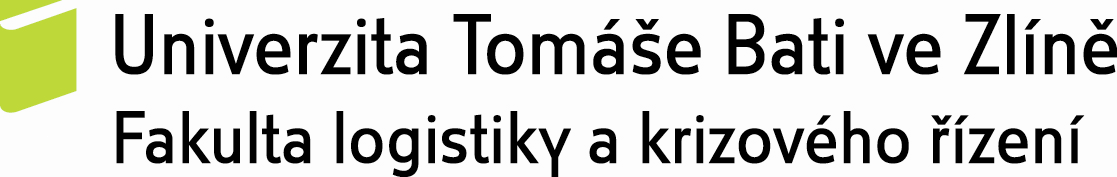 